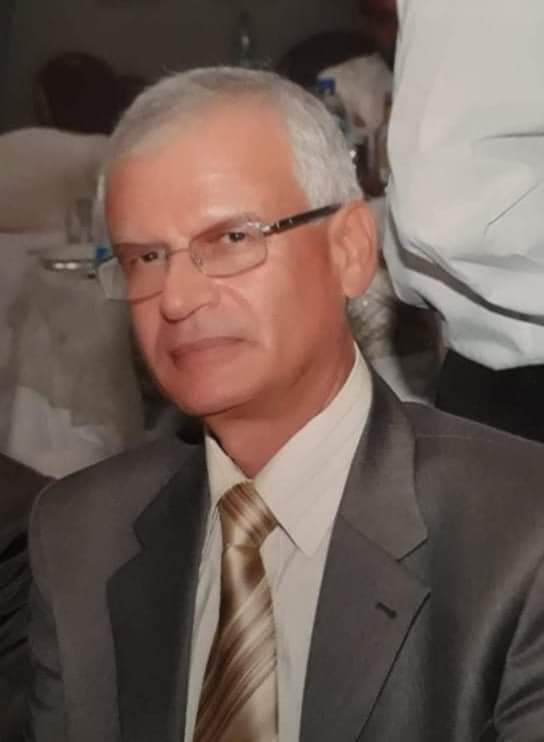 الكلية: الطب البشريالاسم: محمد ناصرالمرتبة العلمية: أستاذالاختصاص: جراحة أطفالاسم الجامعة : جامعة سان بوتروسبورغعنوان الجامعة: روسيا الاتحاديةالصفة العلمية أو الإدارية: عضو هيئة تدريسيةالاهتمامات العلمية والبحثية: علاج داء هيرشبرنغ –التشوهات الجراحية عند الأطفال-الاهتمامات العلمية والبحثية: علاج داء هيرشبرنغ –التشوهات الجراحية عند الأطفال-المناصب العلمية والإدارية: -المناصب العلمية والإدارية: -